PRESSEMELDING Tone Sinding Steinsvik, direktør ved Blaafarveværket vinnerEUs Kulturminnepris/Europa Nostra Award 2018Brussel, Haag, 15. mai 2018. Vinnere av EUs Kulturminnepris/Europa Nostra Awards, den høyeste utmerkelse innen sitt felt i Europa, ble kunngjort i dag av Europakommisjonen og Europa Nostra, det ledende europeiske nettverk innenfor kulturminnebevaring. De 29 prisvinnerne fra 17 land har fått annerkjennelse for sin imponerende innsats innenfor bevaring, forskning, ekstraordinær innsats og utdanning, læring og bevisstgjøring. Den norske museumsdirektøren Tone Sinding Steinsvik er blant dette årets vinnere. Som et bidrag til det europeiske kulturminneåret har årets priser spesielt vektlagt den europeiske dimensjon blant de utvalgte prisvinnerne. Vinnerne vil bli hedret med en spesiell seremoni i Berlin 22. juni i forbindelse med det første toppmøtet som finner sted knyttet til  europeiske kulturminnebevaring.Europeere og folk fra resten av verden kan nå stemme via internett på en Publikumspris og fremme sin støtte til de utvalgte prisvinnerne fra eget eller andres land.«Jeg gratulerer hjerteligst årets «kulturminne-mestere» som har blitt kåret til vinnere av EUs Kulturminnepris/Europa Nostra Awards. Vi er dypt imponert over deres ekstraordinære egenskaper, kreativitet, engasjement og sjenerøsitet som så mange profesjonelle, frivillige og støttespillere innenfor kulturminnefeltet viser over hele Europa. Det fortjener heder og videre støtte. Våre prisvinnere er levende bevis på at vår felles kulturarv langt fra bare er et minne om vår fortid, men også en nøkkel til å forstå vår samtid og en ressurs for vår fremtid. Vi må derfor anvende Det europeiske kulturminneåret til å understreke verdiene som ligger i vår felles kulturarv for Europas fremtid» fastslår Plácido Domingo, den verdenskjente operasangeren og president i Europa Nostra.«Kulturarven i all sin mangfold er en av Europas mest verdifulle aktiva. Den bygger bro mellom folk og samfunn, likeså mellom fortid og fremtid. Kulturarven er sentral for vår identitet som europeere og spiller også en levende rolle i å fremme vår sosiale og økonomiske utvikling. Jeg gratulerer årets vinnere med EUs Kulturminnepris/Europa Nostra Awards og deres medarbeidere for et eksepsjonelt innovativt arbeid. Takket være deres dyktighet og innsatts har mange europeiske kulturarv-skatter blitt bevart og tatt i bruk. Det er viktig å understreke at deres arbeid gjør at mennesker med forskjellig bakgrunn kan oppdage, utforske og engasjere seg i vår rike kulturarv, i den ånd som vi ønsker å markere ved Det europeiske kulturminne-året i 2018» sier Tibor Navracsics, den europeiske kommisjonæren for utdanning, kultur, ungdom og sport.Vinnerne er valgt av uavhengige juryer, bestående av eksperter innenfor sine respektive fag. De har vurdert 160 nominasjoner fremmet av organisasjoner og enkeltpersoner fra 31 forskjellige europeiske land.Vinnerne vil bli hedret på Den europeiske pristildelings-seremonien den 22. juni på Kongressenteret i Berlin. Seremonien ledes av Tibor Navracsics og Maestro Plácido Domingo. Syv Grand Prix-vinnere, som i tillegg mottar Euro 10.000 og vinneren av Publikumsprisen, vil bli kunngjort under seremonien.Tysklands president, som er den høyeste beskytter av EUs kulturminneår i Tyskland, Dr. Frank-Walter Steinmeier, vil være tilstede under pristildelings-seremonien.  Seremonien vil avholdes for 1000 gjester, deriblant høytstående tjenestemenn fra EU-institusjonene og medlemslandene, og ledende representanter for kulturminneorganisasjoner fra hele Europa.Vinnerne vil presentere sine prosjekter på en tilstelning (Excellence Fair) den 21 juni på Allianz-Forum. De vil også bidra til forskjellige andre arrangementer i Berlin 18.-24. juni, under Det europeiske kulturminne-toppmøtet, som har «Sharing Heritage - Sharing Values» som sitt motto. I fellesskap arrangerer Europa Nostra, den tyske kulturminnekomiteen (DNK) og organisasjonen for preussiske kulturminner årets toppmøte. Det har bl.a. som ambisjon å fremme europeiske mål og handlingsplaner for kulturminnebevaring for årene fremover, forankret i Det Europeiske  kulturminneåret 2018.2018 PRISVINNERE(I alfabetisk rekkefølge etter land)Kategori BevaringSt. Wenceslas Rotunda, Prague, CZECH REPUBLICPoul Egede's Mission House, Ilimanaq, Greenland, DENMARKDr. Barner’s Sanatorium, Braunlage/Harz, GERMANYThe Winzerberg: Royal Vineyard at Potsdam-Sanssouci, GERMANYByzantine Church of Hagia Kyriaki, Naxos, GREECECollaborative Conservation of the Apse Mosaic of the Transfiguration in the Basilica at St. Catherine’s Monastery, Sinai, EGYPT/GREECE/ITALYThe Botanical Garden of the National Palace of Queluz, Sintra, PORTUGALThe Pavilion of Prince Miloš at the Bukovička Spa, Arandjelovac, SERBIA The Bač Fortress, Bač, SERBIA Façade of San Ildefonso College, Alcalá de Henares, SPAINSorolla’s Sketches of Spain, Valencia, SPAINKategori Forskning EPICO: European Protocol in Preventive Conservation, coordinated in Versailles, FRANCETextile from Georgia, Tbilisi, GEORGIACultLab3D: Automated Scanning Technology for 3D Digitisation, Darmstadt, GERMANYResearch and Cataloguing of the State Art Collection, Belgrade, SERBIAKategori Spesiell InnsatsThe Wonders of Bulgaria Campaigners, BULGARIAMr. Stéphane Bern, FRANCEAssociation of the International Private Committees for the Safeguarding of Venice, ITALY The Hendrick de Keyser Association, THE NETHERLANDSMrs. Tone Sinding Steinsvik, NORWAY Private Water Owners of Argual and Tazacorte, Canary Islands, SPAINKategori Utdannelse, Trening and BevisstgjøringIef Postino: Belgium and Italy Connected by Letters, BELGIUMCulture Leap: Educational Programme, FINLANDNational Institute of Cultural Heritage: Educational and Training Programme for Conservators, FRANCEThe Alka of Sinj Museum, CROATIAThe Rising from Destruction Campaign, coordinated in Rome, ITALYOpen Monuments, ITALYGeoCraftNL: Minecraft Heritage Project by GeoFort, THE NETHERLANDSPlečnik House, SLOVENIAA Europa Nostra Award is also presented to a remarkable heritage achievement from a European country not taking part in the EU Creative Europe programme.Kategori BevaringZografyon Greek School, Istanbul, TURKEYTone Sinding Steinsvik, NorgeDirektør ved Blaafarveværket, Tone Sinding Steinsvik har, sammen med sin avdøde mann Kjell Rasmus Steinsvik, gjennom 50 år arbeidet med å redde og utvikle det industrielle kulturminnet Blaafarveværket og med stor suksess skapt et museum som nyter stor oppmerksomhet i Buskerud, Norge. Gjennom disse 50 år med nyskapende innsats har de tidligere gruvene og foredlingsverk blitt omgjort til hva som i dag fremstår som et veldrevet og ekstremt allsidig museum.Blaafarveværket består av 65 bygninger, med mer enn 400 dekar land og en overflod av aktiviteter, inkludert turer inn i gruvene og galleriet. Museet har med trofasthet presentert betydelige deler av gruvehistorien og dets mange arbeidere til et publikum som teller omkring 170.000 årlige besøkere. Det berømte koboltblå pigmentet var primært utvunnet for bruk innenfor porselensindustrien. Den første kunden for Blaafarveværket var Den kongelige Porceliansfabrik i Danmark, men pigmentet ble senere eksportert til hele Europa og Asia allerede på 1700-tallet og inntil gruvens nedleggelse i 1898.I 1968 tok Tone Steinsvik ansvar for anlegget med det mål å skape et museum. Den gang var restene etter industrikomplekset i dårlig forfatning, med bygninger som i mellomtiden var tatt i bruk til andre formål. Istandsettelse av arbeider- og direktørboliger og de industrielle bygninger var første steg og det neste å tilgjengeliggjøre gruveanlegget for besøkende. Fru Steinsvik arbeidet målrettet for å beholde stedets autentisk karakter, hvilket betød å la bygninger bli stående på sin opprinnelige plassering og utelukkende benytte tradisjonelle teknikker og materialer.Den store og dristige ide om å åpne museet og benytte kunstutstillinger for å finansiere det omfattende restaureringsprosjektet har vist seg å være bærekraftig, og for mange besøkende er kanskje det viktigste elementet under besøket på Blaafarveværket. Besøkende kunne følge restaureringsarbeidet med selvsyn mens det pågikk. Gjennom de kreative valg av temaer og malere som er blitt presentert på museet gjennom årene og de årlige sesongåpningen har alltid vært en etterlengtet opplevelse for både norske og internasjonale gjester.«Fru Steinsvik har, sammen med sin avdøde mann, reddet, utviklet og tilgjengeliggjort for et stort publikum området som inneholder gruver, arbeiderboliger, direktørboliger og andre deler av koboltproduksjonen. Hun har dedikert 50 år av sitt liv til dette arbeidet, som nyter stor interesse», har juryen uttalt.BakgrunnEUs kulturminneprise / Europa Nostra priserEUs kulturminnepris / Europa Nostra priser ble etablert av EU kommisjonen i 2002 og har siden vært ivaretatt av Europa Nostra. Prisen berømmer og fremmer “best practices” knyttet til kulturarv innenfor bevaring, forskning, frivillighet, utdannelse og kommunikasjon. På den måten bidra prisen til en sterkere bevisstgjøring i befolkningen av kulturarven som en strategisk ressurs for Europas økonomi og samfunn. Prisen mottar støtte fra EUs program Creative Europe.    Over de siste 16 årene har organisasjoner og enkeltpersoner fra 39 land levert inn tilsammen 2,883 nominasjoner for en pris. Siden 2002 har uavhengige juryer valg ut 485 prisvinnende prosjekter fra 34 land. Som tilfellet var med antall nominasjoner har Spania mottatt flest priser, i alt 64. Storbritannia har mottatt 60 priser, Italia kommer på tredje plass med 41 priser. Totalt er det valgt ut 102 Grand Prix på Euro 10.000 til de mest fremragende prosjektene blant alle prisvinnerne.EUs kulturminnepris/Europa Nostra Pris har ytterligere styrket kulturminnesektorens evner i Europa gjennom å fremheve “best practice”, oppmuntre til grenseoverskridende kunnskapsformidling og knytte ulike type deltakere sammen i bredere nettverk. Prisen har i tillegg gavnet prisvinnerne gjennom større (inter)nasjonal synlighet, oppfølgende finansiering og større besøkstall. I tillegg har prisene løftet publikums bevissthet rundt vår felles kulturarv og dens iboende europeiske karakter. Prisen er derfor et viktig redskap i arbeidet for å fremme Europas kulturarv.  Europa NostraEuropa Nostra er den pan-europeiske forbund av kulturminneorganisasjoner (NGO) som også støttes av et bredt nettverk av offentlige institusjoner, private selskaper og personer. Organisasjonen som har oppslutning fra 40 land i Europa er stemmen fra samfunnsborgere som ønsker å ta vare på og fremheve Europas kulturminner og kulturlandskap. Europa Nostra ble etablert i 1963 og fremstår i dag som verdensdelens mest representative nettverk for kulturminnebevaring. Den verdenskjente operasanger og dirigent Placido Domingo, er organisasjonens president. Europa Nostra kjemper for bevaring av Europas utsatte kulturminner, kulturmiljøer og kulturlandskap, spesielt gjennom kampanjen «De 7 mest utsatte kulturminner i Europa». Organisasjonen feirer fremragende dyktighet gjennom den årlige tildeling av EUs kulturminnepris/Europa Nostra pris. Europa Nostra bidrar også til formuleringen og gjennomføringen av den europeiske strategi og politikk knyttet til kulturarven, gjennom en strukturert dialog  med europeiske institusjoner og en samordning gjennom «The European Heritage Alliance 3,3». Creative EuropeCreative Europe er EUs nye program for støtte til den kulturelle og kreative sektor, med formål å sette sektoren i stand til å øke bidraget til vekst og arbeidsplasser. Programmet som har et budsjett på Euro 1,46 mrd. i perioden 2014-2020 støtter organisasjoner innenfor kulturarv, utøvende kunst, kunst, tverrfaglig kunst, forlagsvirksomhet, film, TV, musikk og videospill og titusentalls kunstnere og profesjonelle innenfor kultursektoren og audiovisuelt arbeid. Mottakerne av finansieringen vil sette dem i stand til å arbeide over hele Europa, møte et nytt publikum og tilegne seg nye faglige ferdigheter i en digital tidsalder. 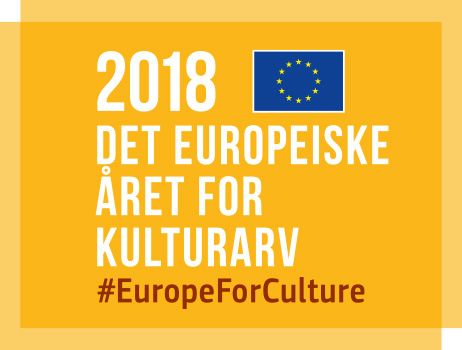 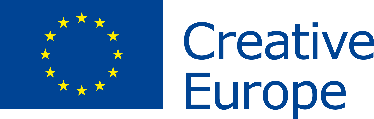 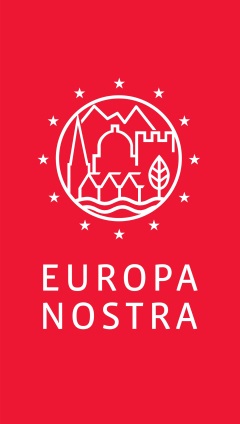 KONTAKTEREuropa NostraJoana Pinheiro, jp@europanostra.orgT. +31 70 302 40 55; M. +31 6 34 36 59 85European Commission Nathalie Vandystadt nathalie.vandystadt@ec.europa.eu, +32 2 2967083Europa Nostra NorwayErik Schultz, eschultz@online.no, +47 22 55 21 31Mrs. Tone Sinding Steinsvik tone@blaa.noT. 004732778800; M. 004797162771HER KAN DU FINNE MEROm hvert vinner prosjek:Information and jury’s comments, Photos and Videos (in high resolution)Audio(visual) StatementsCreative Europe website Commissioner Navracsics websiteEYCH 2018 websitewww.blaa.no